Western Australia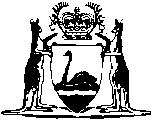 Health Act 1911Notification of Stillbirth and Neo-Natal Death RegulationsWestern AustraliaNotification of Stillbirth and Neo-Natal Death RegulationsContents1.	Citation	12.	Notification of stillbirth or death of neonate	1ScheduleAppendixNotes	Compilation table	6	Provisions that have not come into operation	6Western AustraliaHealth Act 1911Notification of Stillbirth and Neo-Natal Death Regulations1.	Citation		These regulations may be cited as the Notification of Stillbirth and Neo-Natal Death Regulations 1.2.	Notification of stillbirth or death of neonate	(1)	Where a medical practitioner gives a death certificate in relation to any child who died within 28 days of his birth, he shall notify the Executive Director, Public Health of the fact in the Form No. 1 in the Appendix, within 48 hours of the death certificate being given.	(2)	A medical practitioner who contravenes subregulation (1) commits an offence and is liable to a penalty which is not more than $1 000 and not less than — 	(a)	in the case of a first offence, $100;	(b)	in the case of a second offence, $200; and	(c)	in the case of a third or subsequent offence, $500.	[Regulation 2 amended in Gazette 29 Jun 1984 p. 1782; 23 Dec 1988 p. 4974.] Schedule AppendixForm No. 1Western AustraliaHealth Act 1911STILLBIRTH AND NEO-NATAL DEATH NOTIFICATIONTo Executive Director, Public Health and Scientific Support ServicesName of Mother ........................... Home Address .......................... Age .............Place of Birth .........................................................................................................Gestation Period ...................... Birth Weight ...................... Sex of Foetus ..........Single/Plural Birth ................................................ Time of Birth .........................Date of Birth ............................... Date of Death (if Neo-Natal) ...........................NOTE: Neo-Natal death for the purpose of this report includes death within 28 days of birth.Please indicate with a tick whichever is applicable.1. — General Health of MotherTuberculosis ........................................	Diseases of the blood ..........................Rheumatic Fever and sequelae ............	Diabetes ...............................................Other Cardiac Disease .........................	Tumours of uterus and adnexa ............Essential hypertension .........................	Mental disorders ..................................Chronic Nephritis ................................2. — Acute Infectious Disease of MotherRubella ................................................	Other virus disease ..............................Measles ................................................	Other acute infective disease ..............Mumps .................................................	(State week of pregnancy in whichInfluenza ..............................................		onset occurred) ..............................3. — Maternal Disease of PregnancyHyperemesis ........................................	Placenta Praevia ..................................Pre-eclampsia ......................................	Other Antepartum HaemorrhageEclampsia ............................................		Pyelonephritis ................................Hydramnios .........................................4. — Abnormal Duration of LabourDuration over 48 hours .......................5. — Abnormality of PresentationPersistent occipito-posterior ...............	Face and brow .....................................Uncomplicated breech ........................	Transverse and oblique .......................Complicated breech ............................6. — Abnormality of PelvisContracted pelvis .................................7. — Accidents of LabourRupture of uterus..................................	Failed forceps .....................................8. — Labour(a)	Normal .........................................	(c)	Instrumental .................................(b)	Manipulative — 		Forceps delivery ..........................	External version before labour ....		Embryoctomy and craniotomy ....	Surgical induction .......................	Caesarean section ........................	Version in labour .........................9. — Abnormality of FoetusCongenital malformation ....................	Foetal disease due to maternal Erythroblastosis foetalis......................		disease ............................................Macerated foetus.................................	(State disease, see Sect. 1, 2 and 3
	above.)10. — Abnormalities of Placenta and CordManual removal ...................................	Other ...................................................Prolapse and presentation ....................	11. — Neo-Natal ComplicationsIntracranial and spinal injury at birth ....	Other birth injury ................................	Post-natal asphyxia and atelectasis .....12. — Other Disease Peculiar to Early PregnancyErythroblastosis ...................................	Other ...................................................Haemorrhagic disease of new born .....13. — Principal Pre-MedicationMorphine .............................................	Pethidine .............................................14. — Principal AnaestheticsChloroform ..........................................	Cyclopropane ......................................Ether ....................................................	Ethylene ..............................................Trilene .................................................	Intravenous agents — Ethyl chloride ......................................		Pentothal, Evipan ...........................Nitrous oxide .......................................		Relaxing Agents ............................Other Remarks.....................................................................................................................................Date .............................................. ................................................................Signature of Medical Practitioner.[Appendix amended in Gazette 30 Jun 2003 p. 2620.]Notes1	This is a compilation of the Notification of Stillbirth and Neo-Natal Death Regulations and includes the amendments made by the other written laws referred to in the following table 1a.  The table also contains information about any reprint.Compilation table1a	On the date as at which this compilation was prepared, provisions referred to in the following table had not come into operation and were therefore not included in this compilation.  For the text of the provisions see the endnotes referred to in the table.Provisions that have not come into operation2	On the date as at which this compilation was prepared, the Health Regulations Amendment (Public Health) Regulations 2016 Pt. 28 had not come into operation.  It reads as follows:Part 28 — Notification of Stillbirth and Neo-Natal Death Regulations amended105.	Regulations amended		This Part amends the Notification of Stillbirth and Neo-Natal Death Regulations.106.	Regulation 2 amended		In regulation 2(1) delete “Executive Director, Public Health” and insert:		Chief Health Officer107.	Appendix amended		In Appendix Form No. 1:	(a)	delete “Health Act 1911” and insert:		Health (Miscellaneous Provisions) Act 1911	(b)	delete “Executive Director, Public Health and Scientific Support Services” and insert:		Chief Health OfficerCitationGazettalCommencementNotification of Stillbirth and Neo-Natal Death Regulations15 Apr 1955 p. 712-1415 Apr 1955Health Legislation Amendment Regulations 1984 r. 429 Jun 1984 p. 1780-41 Jul 1984 (see r. 2)Health (Offences and Penalties) Amendment Regulations (No. 2) 1988 Pt. 1623 Dec 1988 p. 4970-523 Dec 1988Equality of Status Subsidiary Legislation Amendment Regulations 2003 Pt. 2930 Jun 2003 p. 2581-6381 Jul 2003 (see r. 2 and Gazette 30 Jun 2003 p. 2579)Reprint 1:  The Notification of Stillbirth and Neo-Natal Death Regulations as at 10 Oct 2003 (includes amendments listed above)Reprint 1:  The Notification of Stillbirth and Neo-Natal Death Regulations as at 10 Oct 2003 (includes amendments listed above)Reprint 1:  The Notification of Stillbirth and Neo-Natal Death Regulations as at 10 Oct 2003 (includes amendments listed above)CitationGazettalCommencementHealth Regulations Amendment (Public Health) Regulations 2016 Pt. 28 210 Jan 2017 p. 237-30824 Jan 2017 (see r. 2(b) and Gazette 10 Jan 2017 p. 165)